Centar za odgoj i obrazovanje Čakovec                                                                        šk.god. 2019/2020.Predmet:                                             Tjelesna i zdravstvena kulturaUčitelj: Vedran VurušićRazred:   OOS 13Nadnevak: 6.4.2020.Nastavna tema: skok u daljinu iz mjestaIshodi učenja: učenici su samostalno ili uz minimalnu potporu izveli sunožni skok u daljinu iz mjesta na način da su se lagano spustili u koljenima te sunožnim odrazom odrazili, pokušavajući pri tome preskočiti što veću udaljenost. Doskok je također na dvije noge.1.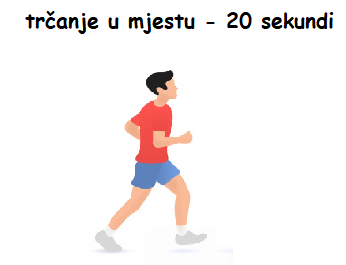 2.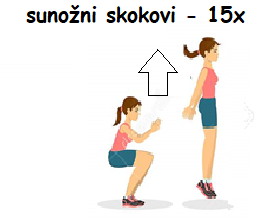 3.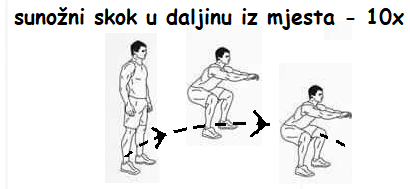 -kad izvedete sve vježbe slijedi pauza od 1 - 2 minute, nakon čega se vježba pod brojem 3. izvodi još jedanput 4.   Relaksacija- otresi ruke i noge te duboko udahni 10x.